ZADANIA – CZWARTEK  I PIĄTEK – 27- 28.01.22 – SOWY.FONETYCZNY REBBUS GŁOSKOWY.Materiał zawiera kartę z ćwiczeniem głoskowania, w którym dziecko ma za zadanie odgadnąć nazwy ilustracji w kolejnych polach, wypisać ostatnią głoskę każdej nazwy, ułożyć z nich wyraz i dopasować ilustrację ze znajdujących się po prawej stronie obrazków.ZIMA LINIĄ.ZRĘCZNA KSIĄŻECZKA.Początek formularzaDół formularzaZIMA LINIĄ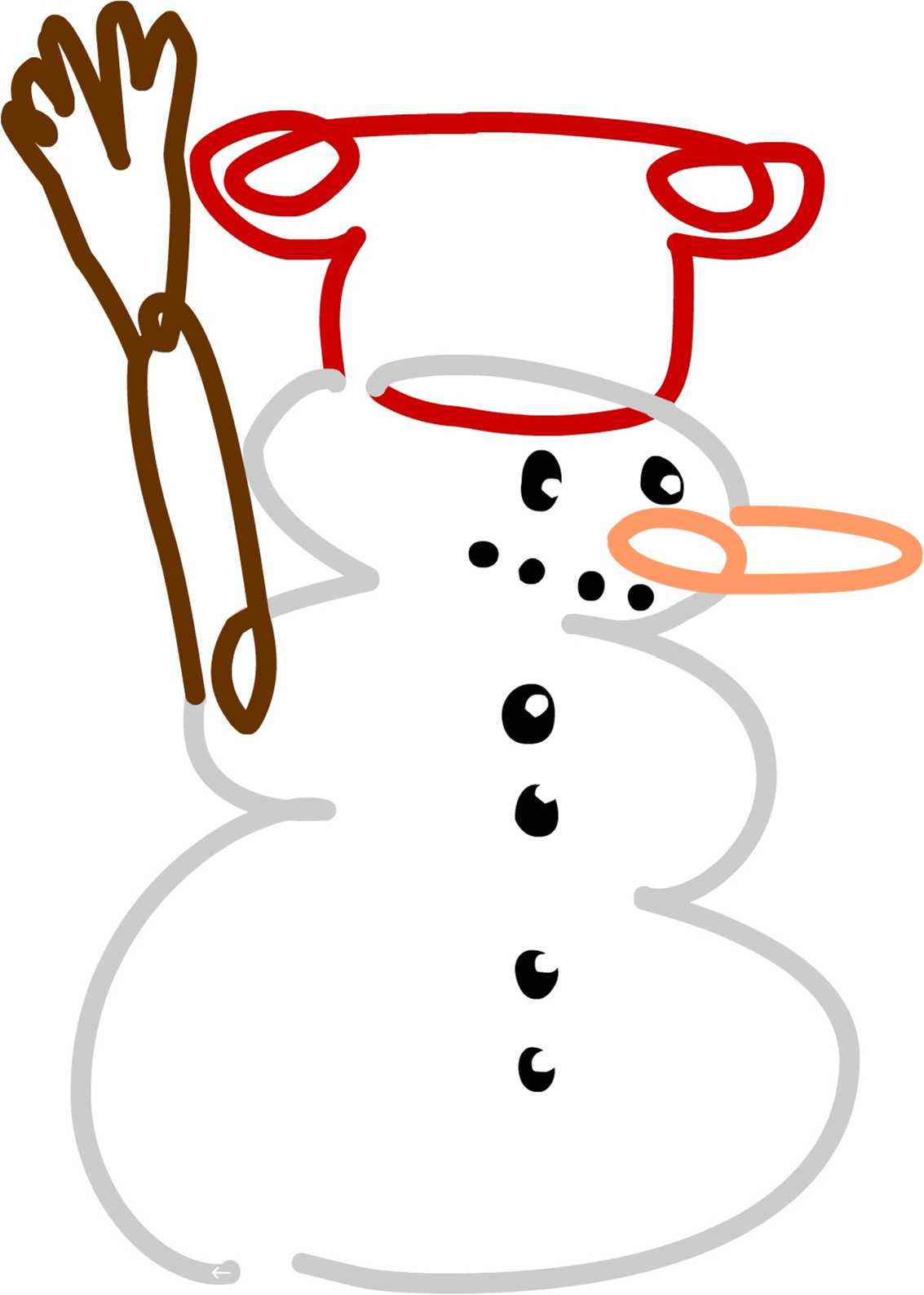 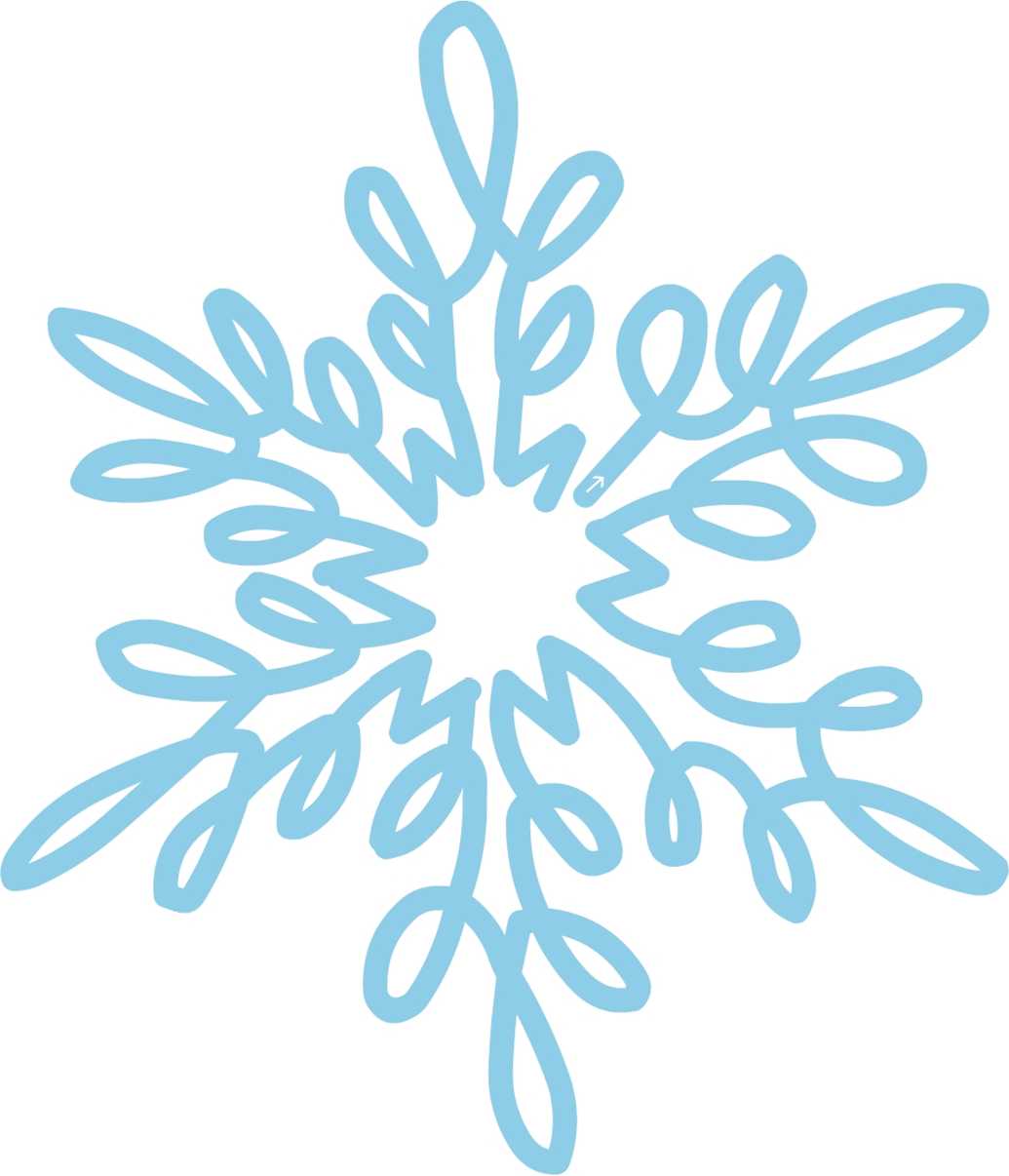 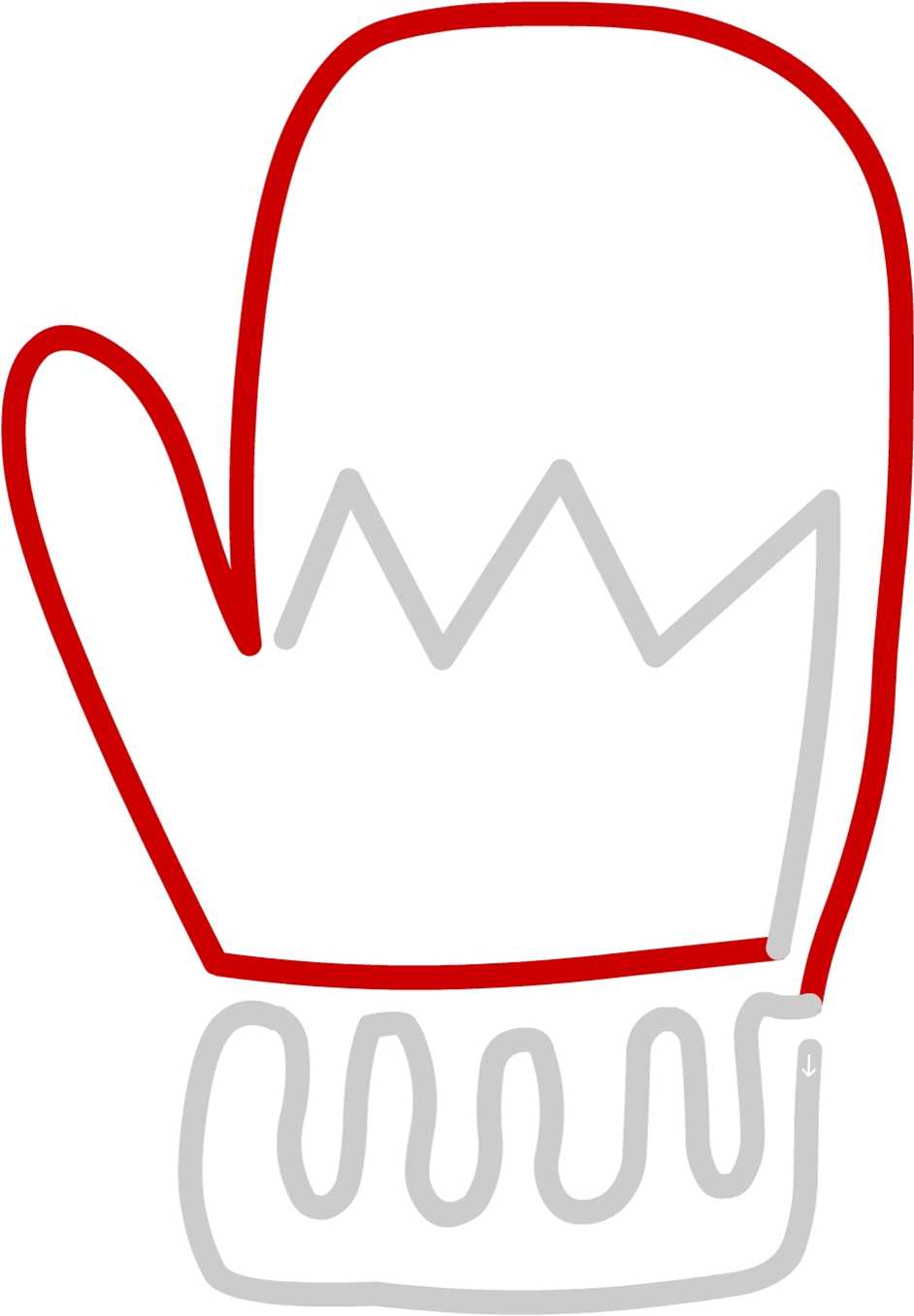 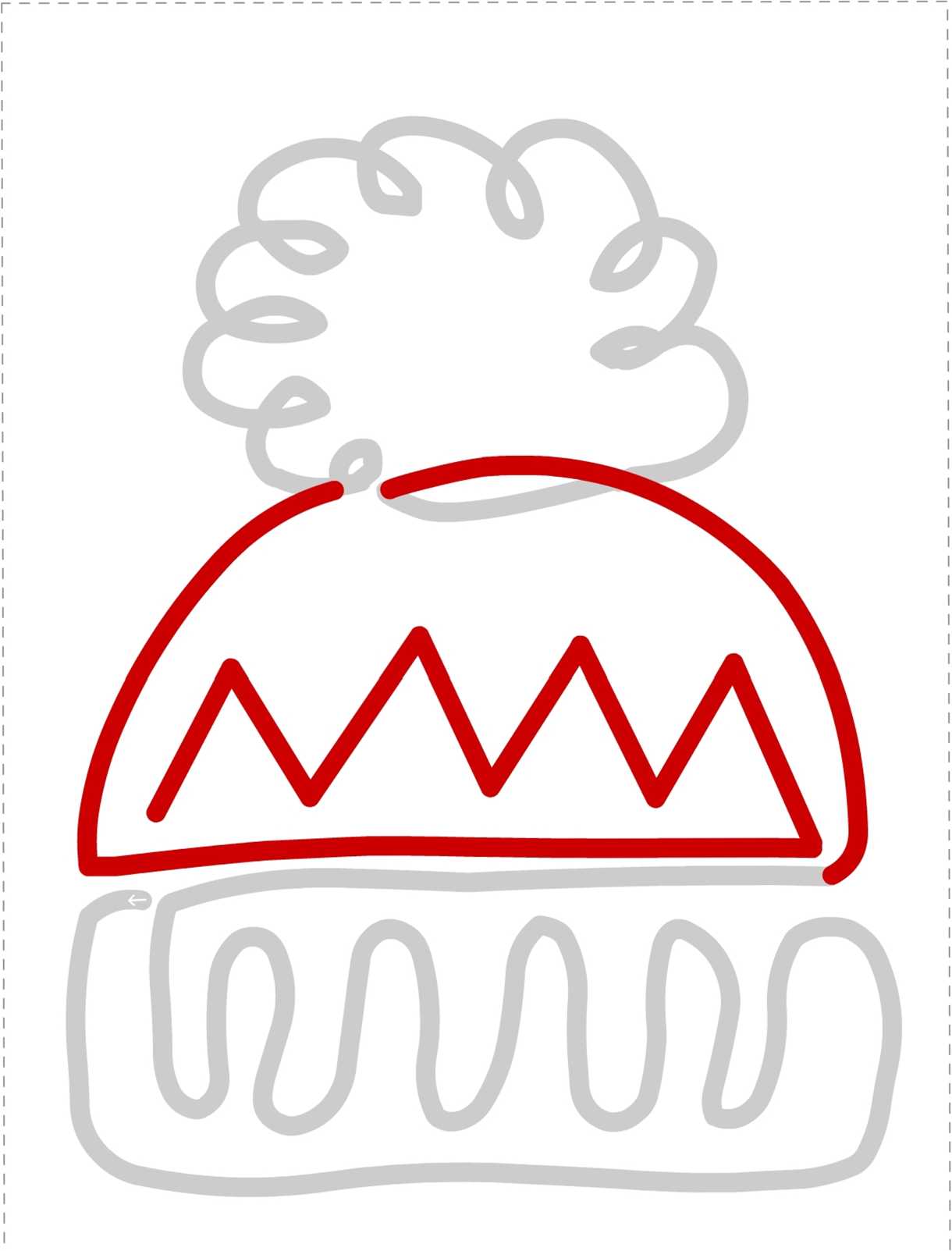 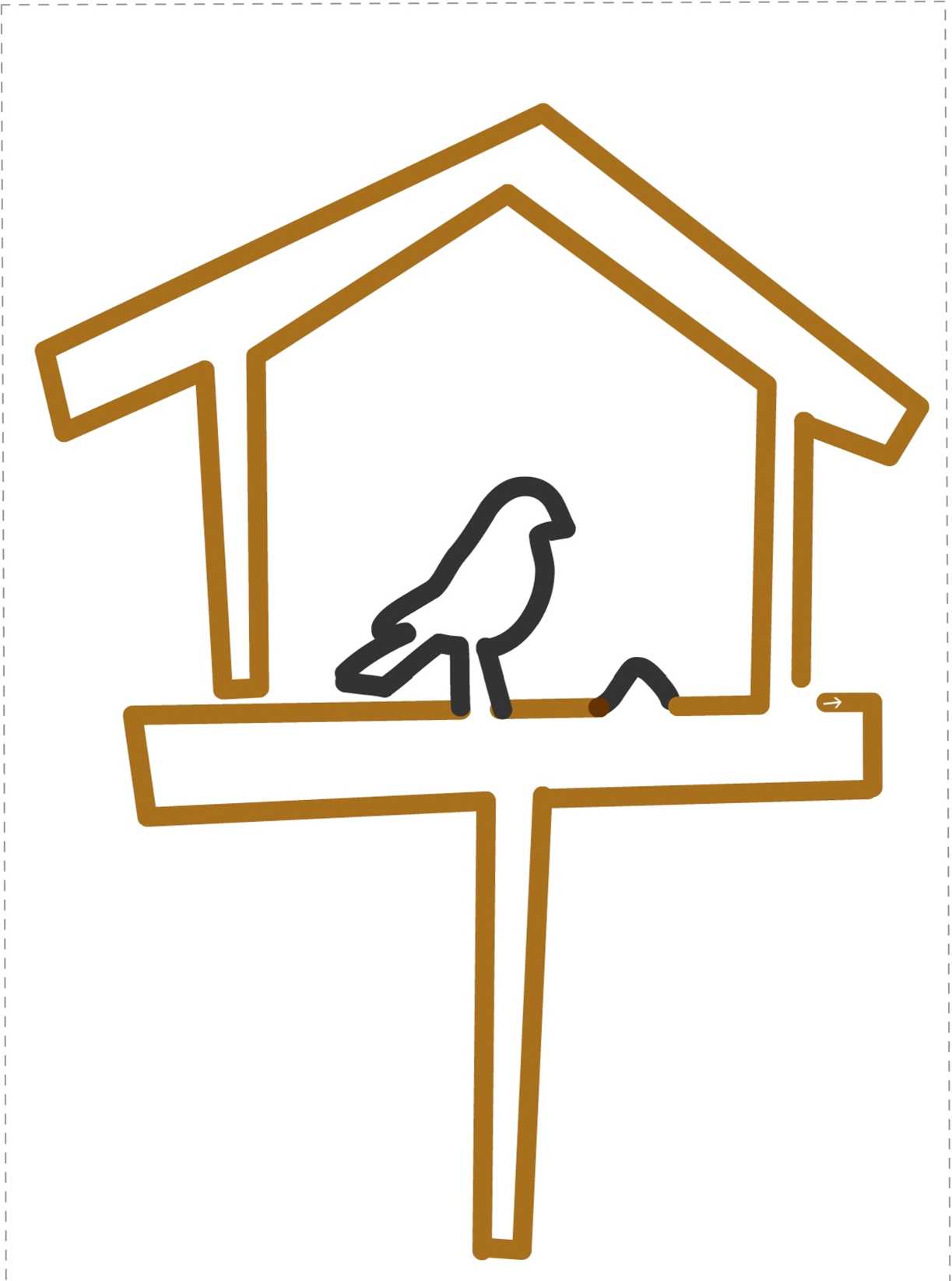 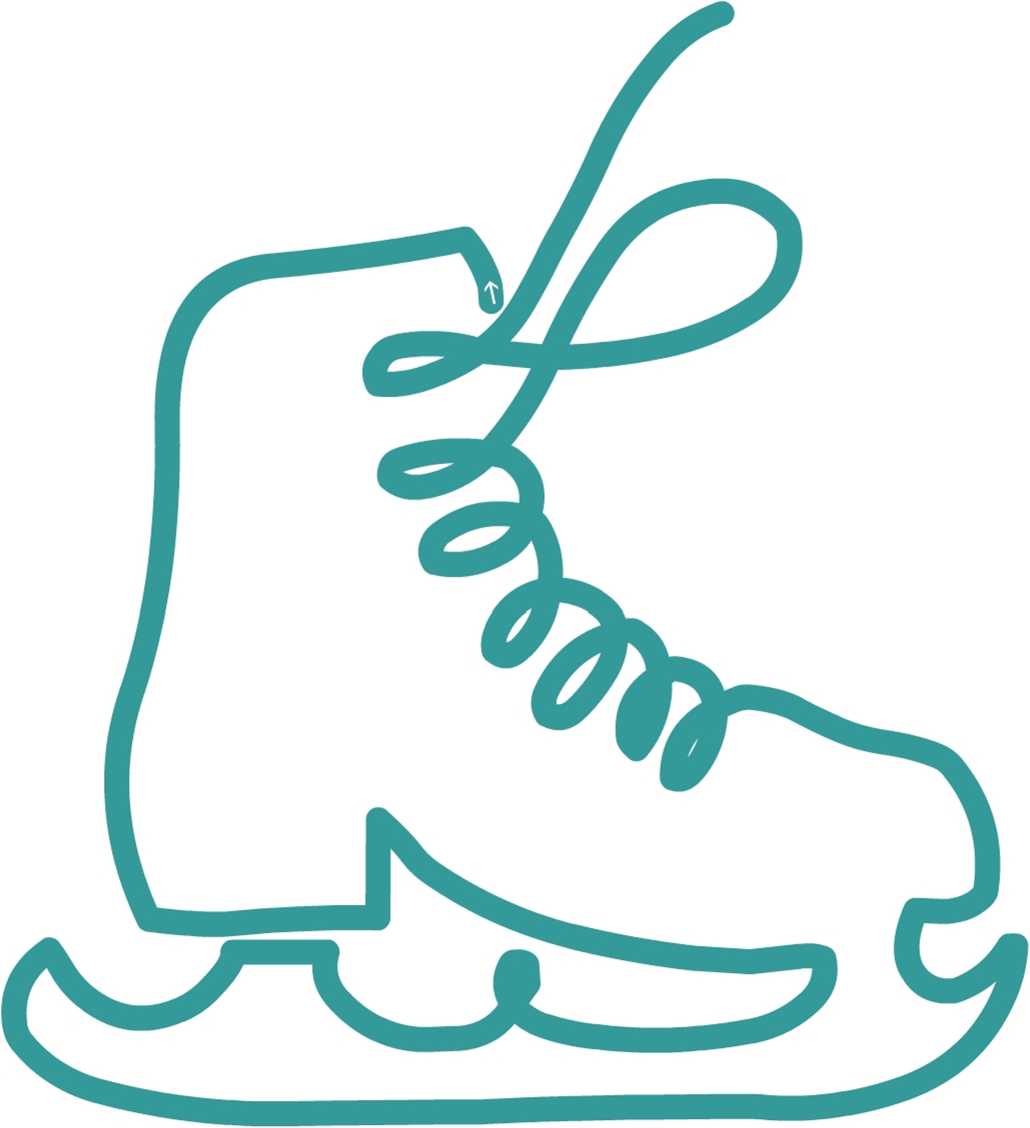 